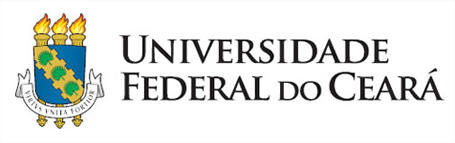 PRÓ-REITORIA DE RELAÇÕES INTERNACIONAIS – (PROINTER)1. Dados Pessoais2. Dados Acadêmicos3. Dados da MobilidadeFormulário de Inscrição para alunos de Mobilidade InternacionalFormulário de Inscrição para alunos de Mobilidade InternacionalEdital: 08/2017- PROINTER/UFCPrograma de Bolsas de Estudo Fórmula Santander para estudantes de Graduação e de pós-graduação – edição 2017Nome Completo:Nome Completo:Sexo: M (    )      F (    )Endereço completo (incluir cidade, estado e CEP)Endereço completo (incluir cidade, estado e CEP)Endereço completo (incluir cidade, estado e CEP)Telefones:  Residencial: (        )Telefones:  Residencial: (        )Celular: (       )Identidade (número, órgão emissor e data e emissão)Identidade (número, órgão emissor e data e emissão)CPF:Data de Nascimento:         /        /Email:Email:Curso:Campus:Campus:Forma de Ingresso:  (     ) vestibular                    (      ) ENEM                      (     ) transferência           (     ) reingresso                    (     ) mudança de curso     (      ) outro _____________  Forma de Ingresso:  (     ) vestibular                    (      ) ENEM                      (     ) transferência           (     ) reingresso                    (     ) mudança de curso     (      ) outro _____________  Ano de Ingresso:Semestre:N°de Matrícula UFC:                                N° de créditos concluídos:                               IRA:N°de Matrícula UFC:                                N° de créditos concluídos:                               IRA:N°de Matrícula UFC:                                N° de créditos concluídos:                               IRA:Nome do Coordenador do Curso:Nome do Coordenador do Curso:Nome do Coordenador do Curso:Telefone da Coordenação: (    ) Fax da Coordenação: (    )Fax da Coordenação: (    )E-mail do Coordenador:E-mail do Coordenador:E-mail do Coordenador:OpçõesUniversidade de DestinoCurso1ª Opção2ª OpçãoChecklist  (preenchimento da PROINTER)(  ) Cópia do passaporte, com validade até agosto de 2019;(  ) Comprovante de inscrição no portal Santander Universidades (http://www.santanderuniversidades.com.br/bolsas);(  ) Formulário de Inscrição para Alunos de Mobilidade Internacional no sítio da PROINTER;(  ) Histórico escolar atualizado;(  ) Comprovante de matrícula atualizado; ( ) Declarações que comprovem experiência como bolsista de Monitoria ou PIBIC (documento classificatório).(  ) Curriculim Vitae (de preferência, Lattes);(  )  Carta de Motivação.